Programma September-Oktober19 September: Vandaag gaan we op pad naar een geheime locatie. Waar die locatie juist is, komen jullie zondag te weten!26 September: Ons land heeft 15 medailles behaald op de Paralympische spelen in Tokio. Vandaag gaan wij zien of wij dit ook kunnen! Warm uw spieren maar al goed op want het wordt een sportieve zondag!3 Oktober: Deze zondag ga je gebruik moeten maken van je strategische inzichten want we spelen Stratego in het Fortje!10 Oktober: Vandaag is het jammer genoeg geen chiro… Maar niet getreurd want jullie zijn allemaal welkom op onze jaarlijkse brunch! Je kan je inschrijven via de website of Facebook. 17 Oktober: Vandaag spelen we een spel dat wel eens heel belangrijk kan zijn voor de toekomst. Jullie moeten vandaag jullie best doen om alle ingrediënten te vinden die we nodig hebben voor ons komend halloweenfeestje.24 Oktober: Spijtig genoeg is het weeral geen chiro omdat de leiding op leidingsweekend is. Maar dat betekent niet dat jullie jullie uniform deze week niet uit de kast moeten halen. Vrijdag 22 oktober is het de dag van de jeugdbeweging. Dit betekent dus dat jullie met jullie uniform naar school mogen gaan. Foto’s zijn altijd welkom!31 Oktober: HET IS HALLOWEEN! Natuurlijk kunnen we deze speciale dag niet laten voorbijgaan zonder een feestje. Jullie mogen dus allemaal deze zondag verkleed komen. Hoe enger, hoe beter!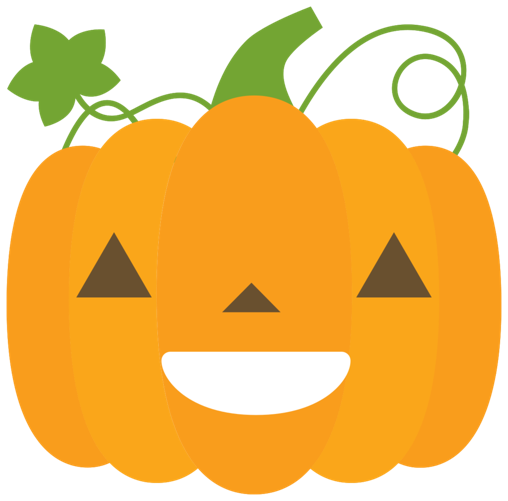 